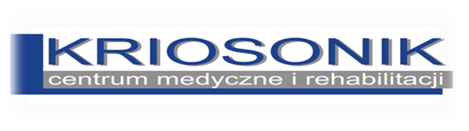 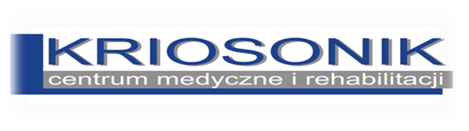 OŚWIADCZENIE  PACJENTA
         i Centralnych Regułach Weryfikacji wydawanych przez NFZOŚWIADCZENIE  PACJENTA.............................................................................................. PESEL.............................................                                           (imię i nazwisko) 
         i Centralnych Regułach Weryfikacji wydawanych przez NFZ